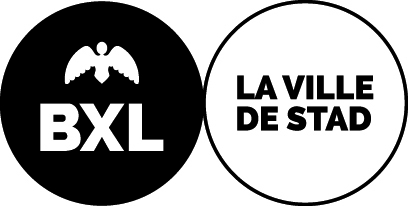 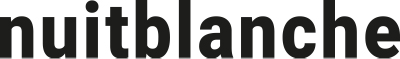 17e édition - 5 octobre 2019DESCRIPTIF DU PROJETPorteur du projet :	Titre du projet :	Sens du projet :Décrivez la démarche / la philosophie du projet.Description concrète du projet (en se plaçant du point de vue du spectateur) :Précisez ce que le public voit, entend ou fait tout au long du déroulé du projet. Veillez à bien décrire les ambiances visuelles et / ou sonores du projet. Le cas échéant, précisez le(s) dispositif(s) ou processus technique(s) mis en place pour créer le projet et les effets sonores / visuels décrits ci-dessus.Le cas échéant, précisez le lien avec la thématique « Back to nature ».Le cas échéant, précisez le lien avec Tour & Taxis  (détournement ou mise en scène du lieu, rapport avec l’histoire / l’architecture du lieu, etc.)Si vous développez un projet participatif en collaboration avec les habitants ou le tissu associatif local du quartier concerné, veuillez préciser en quoi consiste cette collaboration et l’implication des habitants et ou des associations concernées.Liste des  intervenants (noms complets et fonction au sein du projet) :